Kotmadam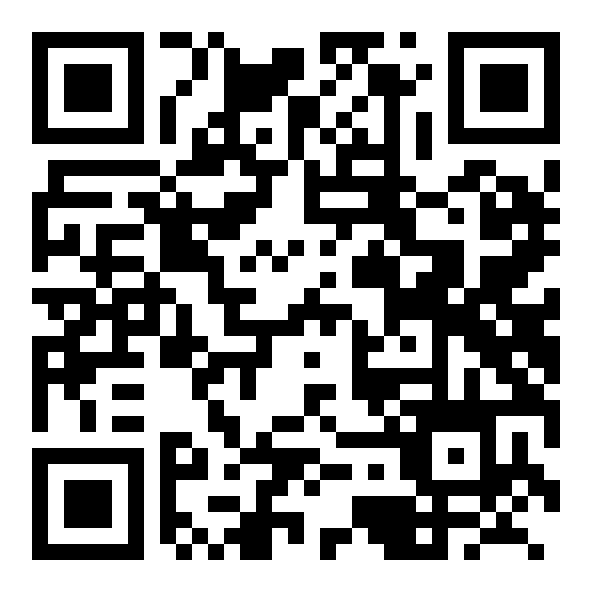 Link naar introfilmpje op YoutubeFonske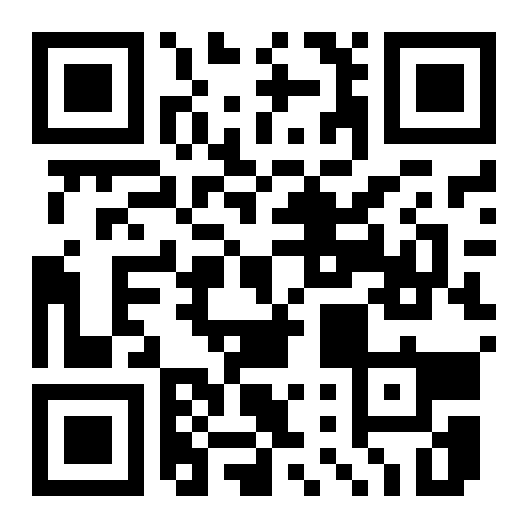 Locatie van Fonske op de GPSKeuken Jeroen Meus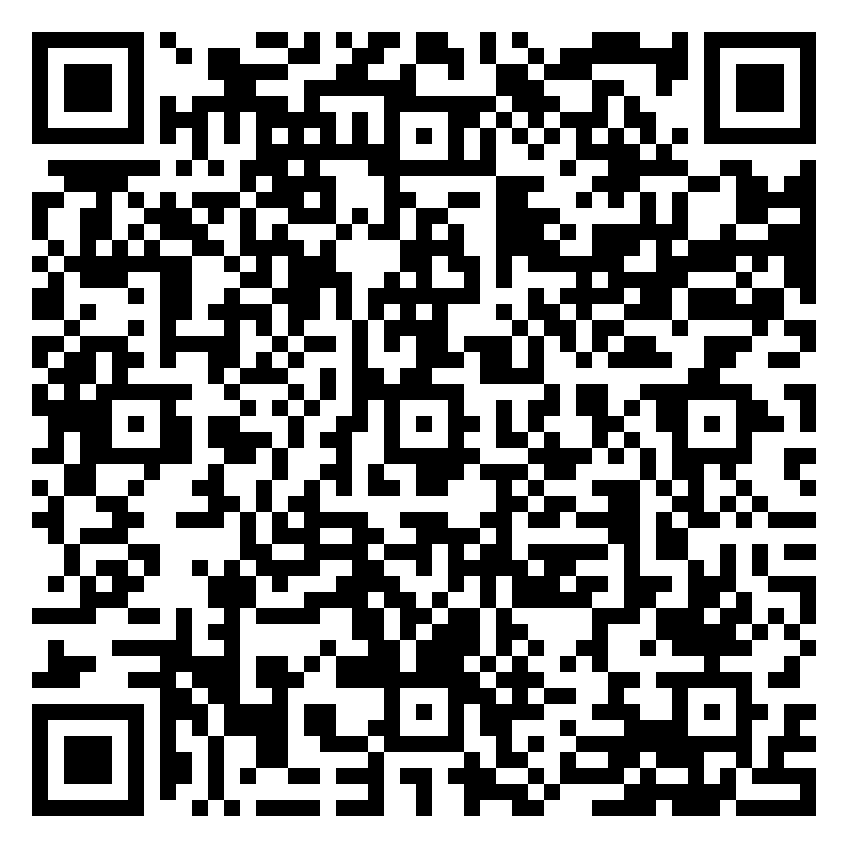 Logo van dagelijkse kostOpdracht 6Bakkertje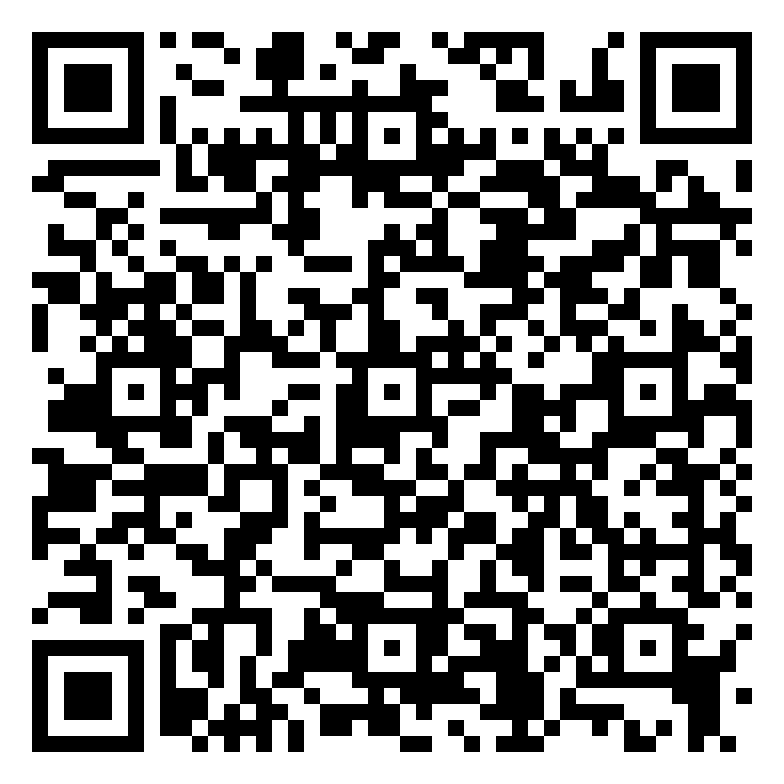 Foto van het standbeeldKever op Ladeuze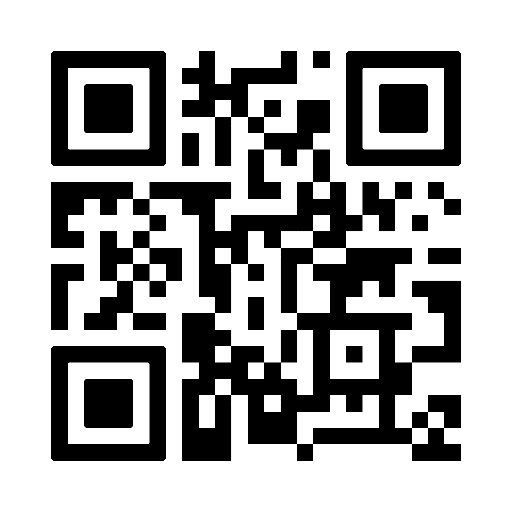 Artikel over de onthulling van de kever door Jan fabreOpdracht 4Metafoor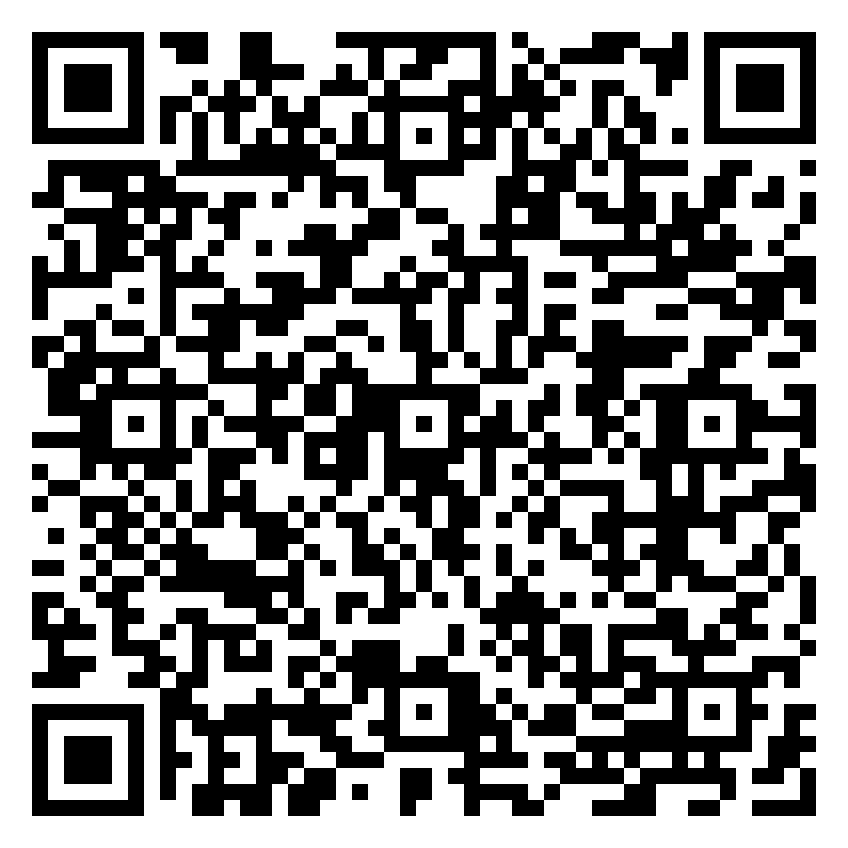 RebusUniversiteitshallen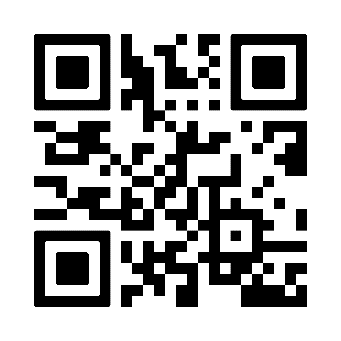 Foto van universiteitshallenHogeschoolplein (de werf)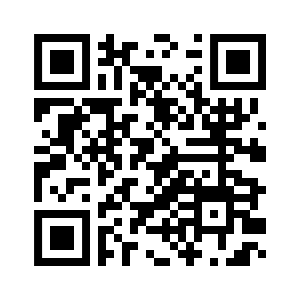 Link naar menukaart van de WerfLoko (pleintje)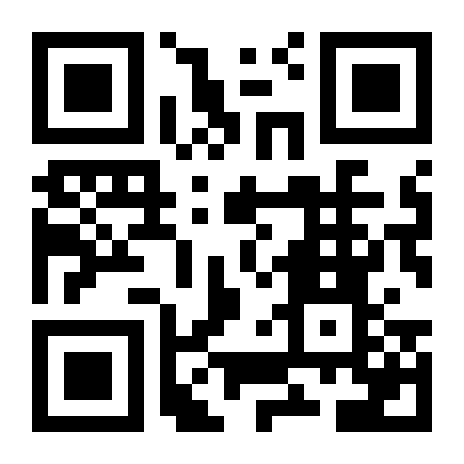 Link website LokoOpdracht 2(titel van de woordzoeker of de woorden kunnen nog weggeknipt worden om het moeilijker te maken. Bijvoorbeeld de woorden wegknippen, titel laten staan en gewoon vermelden dat er 18 woorden gevonden moeten worden. ) 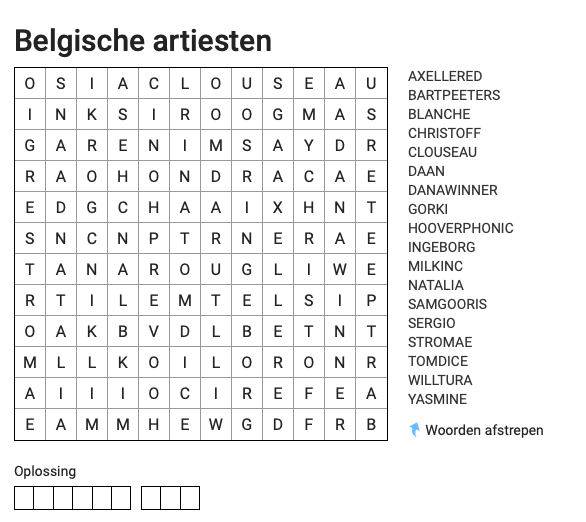 Museum M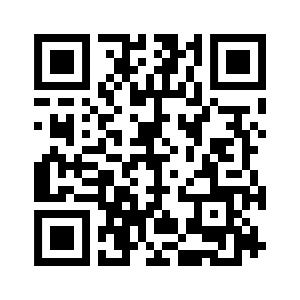 Youtube video over heropening museum M’t Hoekske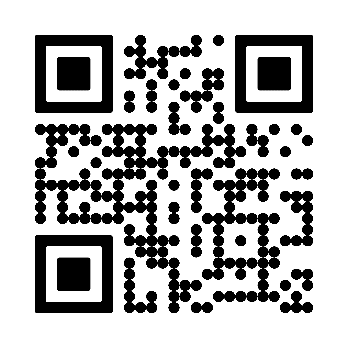 Artikel over die drugsbendeAlfons Smetsplein (Quetzal)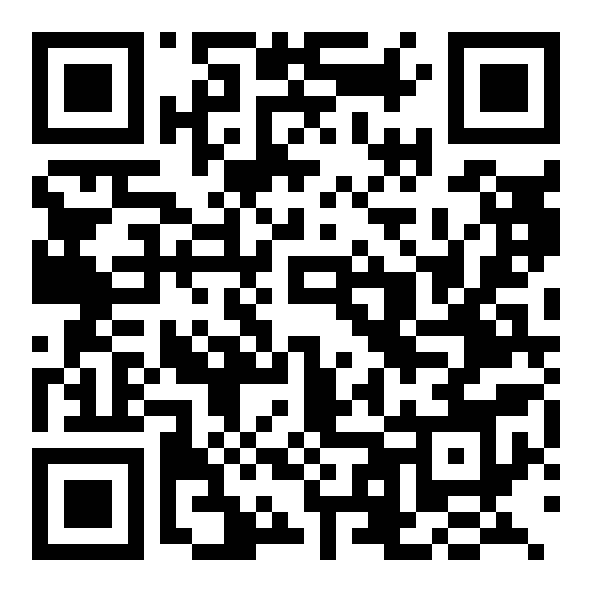 Link Wikipediapagina over Alfons SmetsVleesjesmuur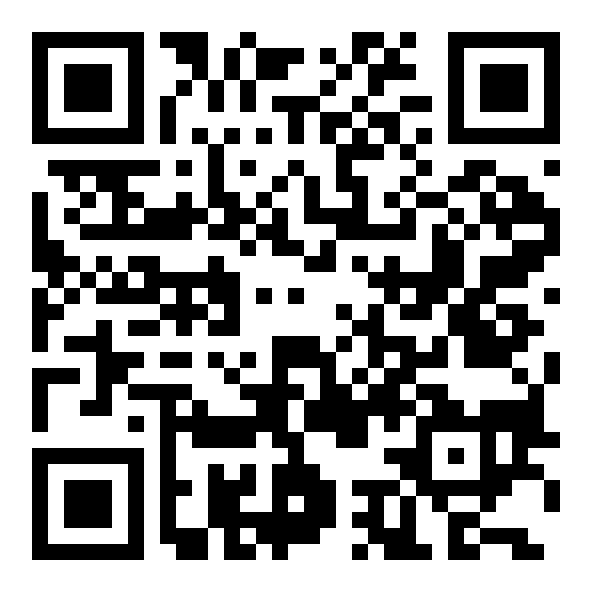 Link Google MapsVleugel F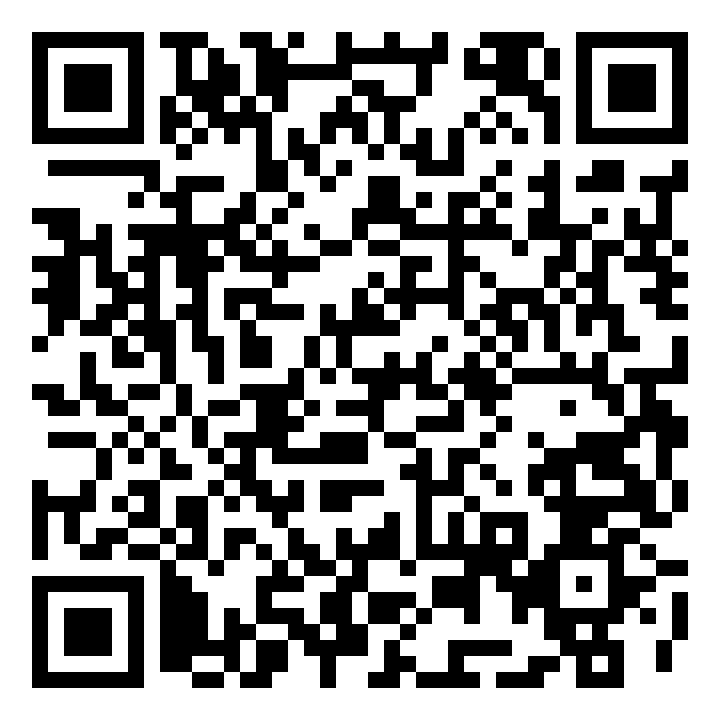 Link FacebookpaginaDijleterrassen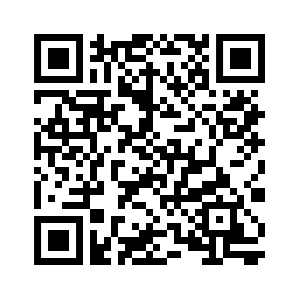 Link websiteOpdracht 5Justus Lipsius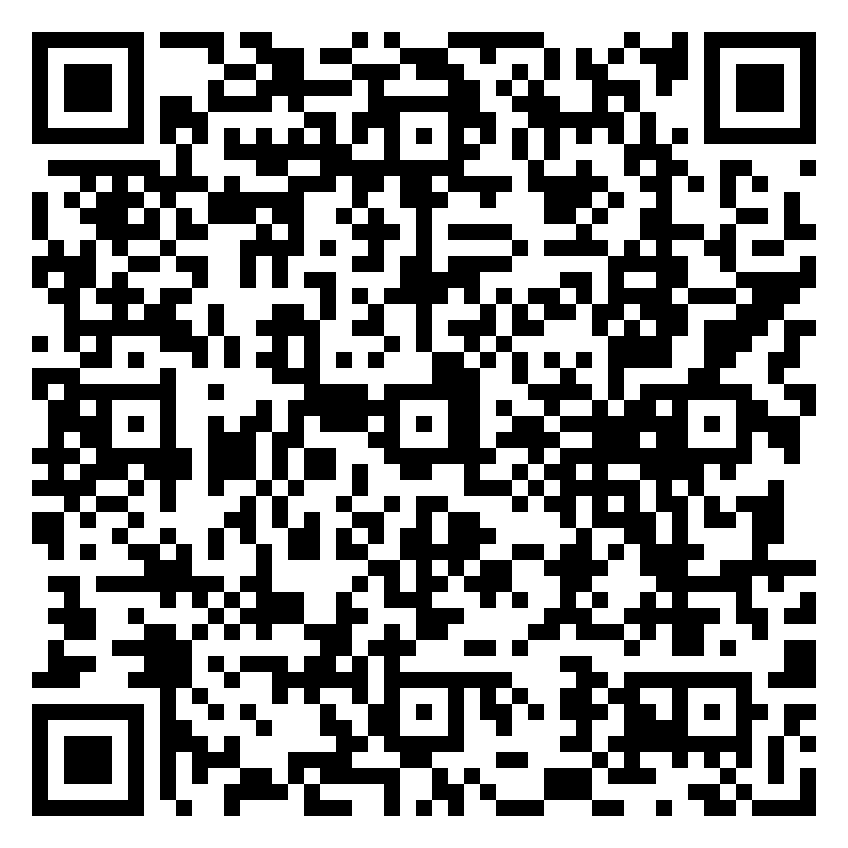 Boek van Justus Lipsius op bol.comOpdracht 1Pauscollege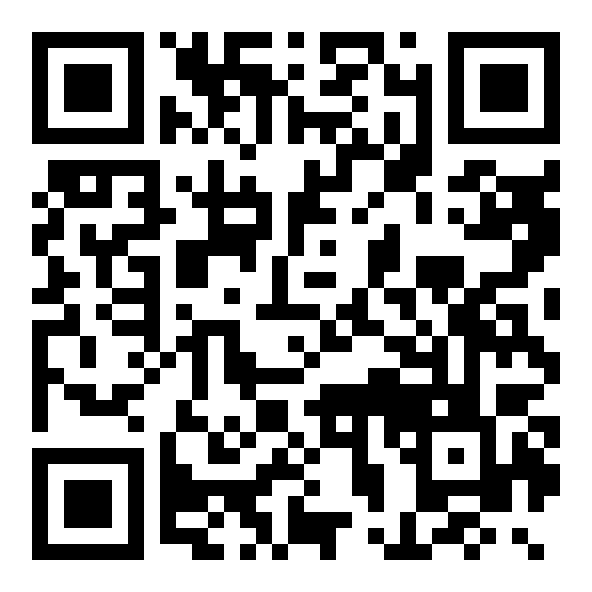 Foto PinterestRechtenbib pleintje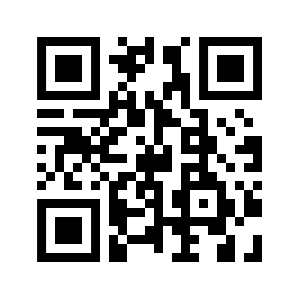 Site BaraccaDulci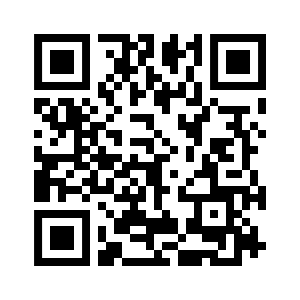 Filmpje DulciJoris Helleputteplein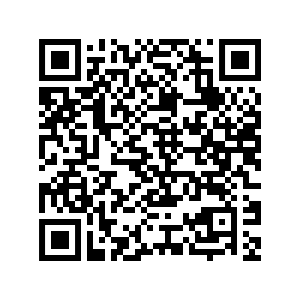 Rebus (Joris Helleputteplein)Domus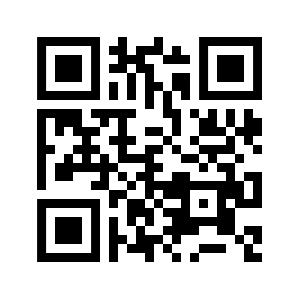 Coördinaten DomusResto Ribs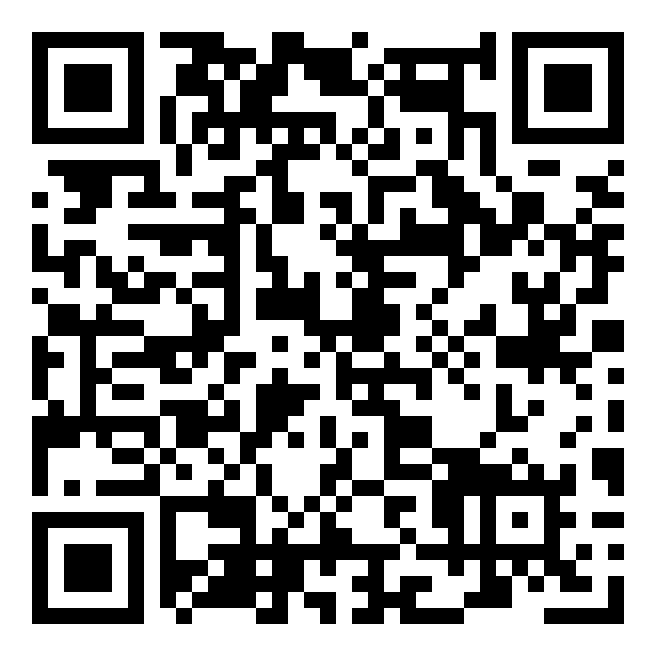 Afbeelding met dezelfde tekst als bij ‘historiek’ op hun site waarbij de naam ‘Resto Ribs’ wordt weggelaten.McDonalds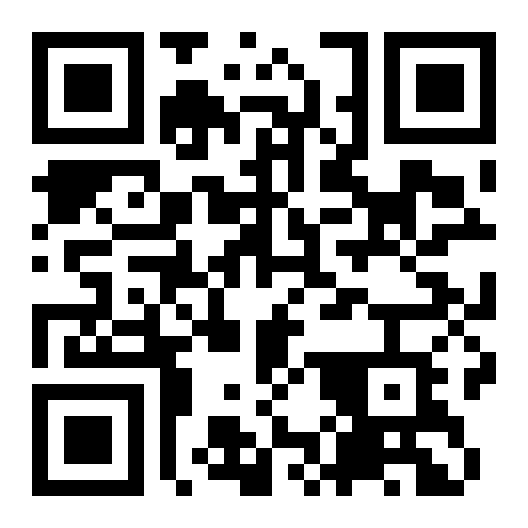 YouTubelink naar ‘Old McDonald had a farm’30cc – centrale bib Leuven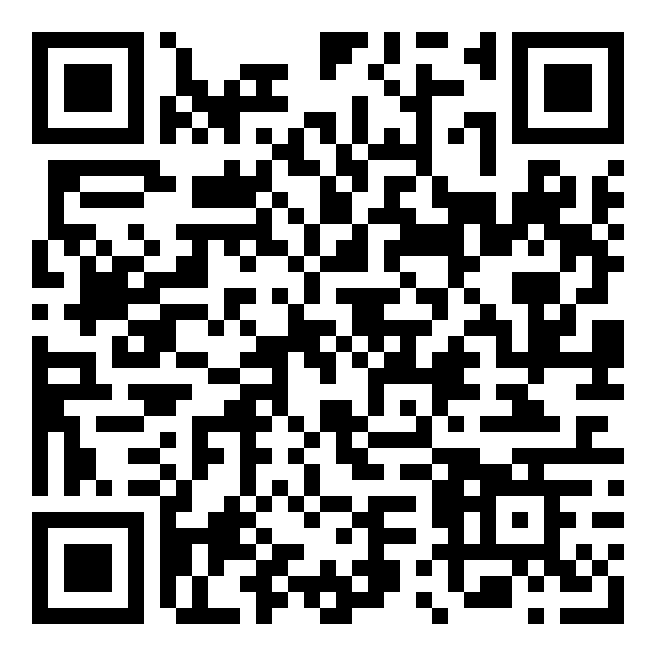 Rekensom met als uitkomst het telefoonnummer van 30ccSint-Pieterscollege (Ramberg)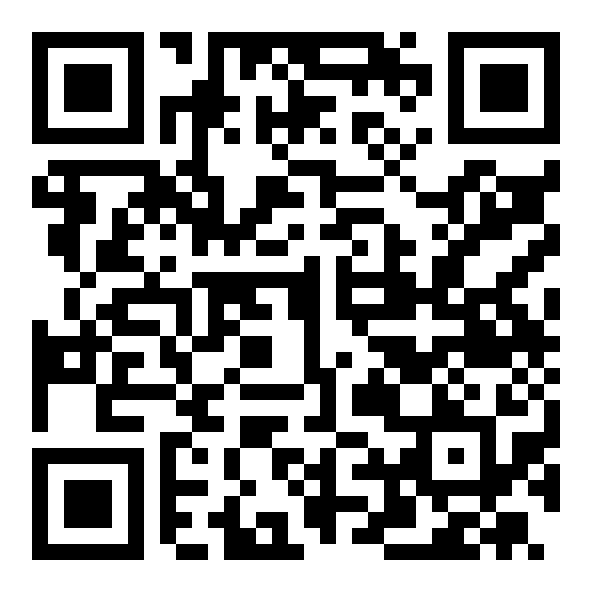 Link naar site van mini-onderneming van leerlingen van het Sint-PieterscollegeOpdracht 3’t Galetje (Oude Markt)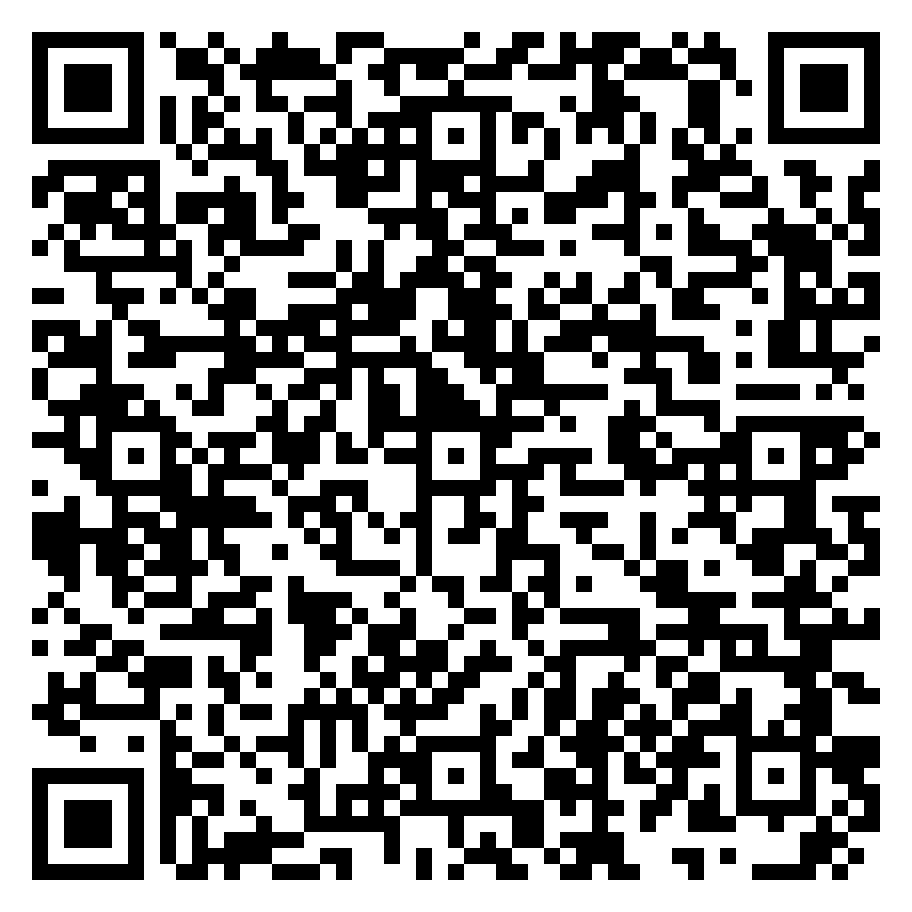 Foto van ’t Galetje in een nieuwsartikelStandbeeld van Paep Toon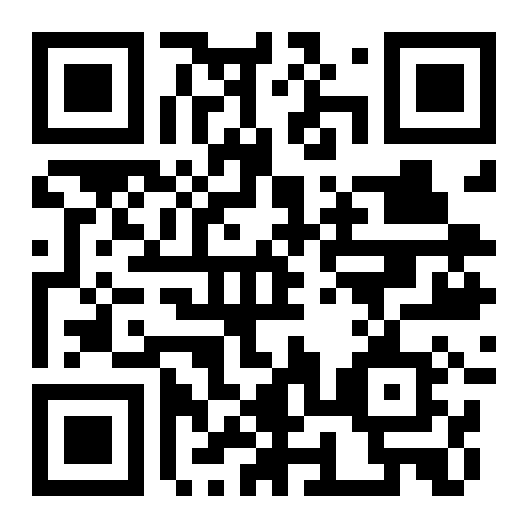 ‘Anthoon vander Phalizen’. Als je dit intypt in Google, kom je op de Wikipediapagina van ‘Paep Thoon’ waar je naar het standbeeld in Leuven doorverwezen wordt.Radio 2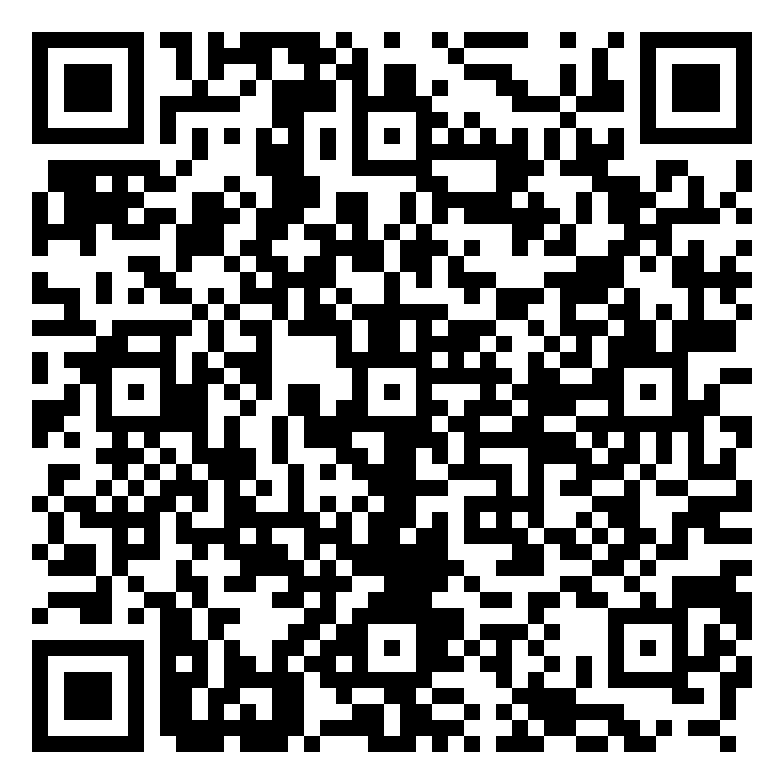 Radio 2-app in de Android-storeChick away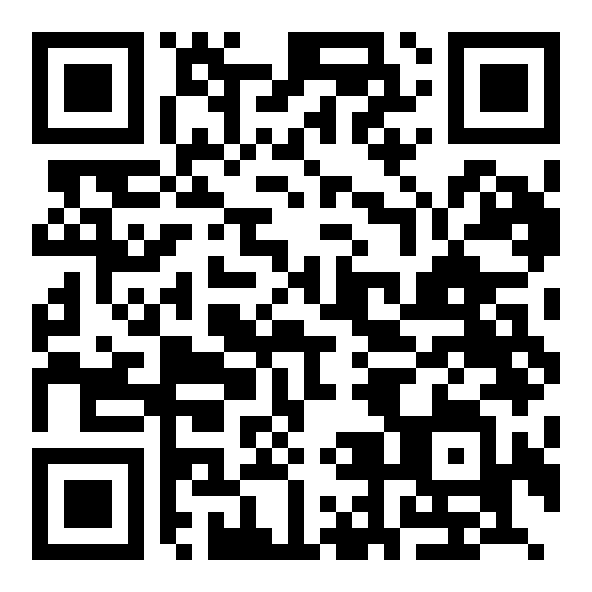 Chick-away op takeaway.comVismarkt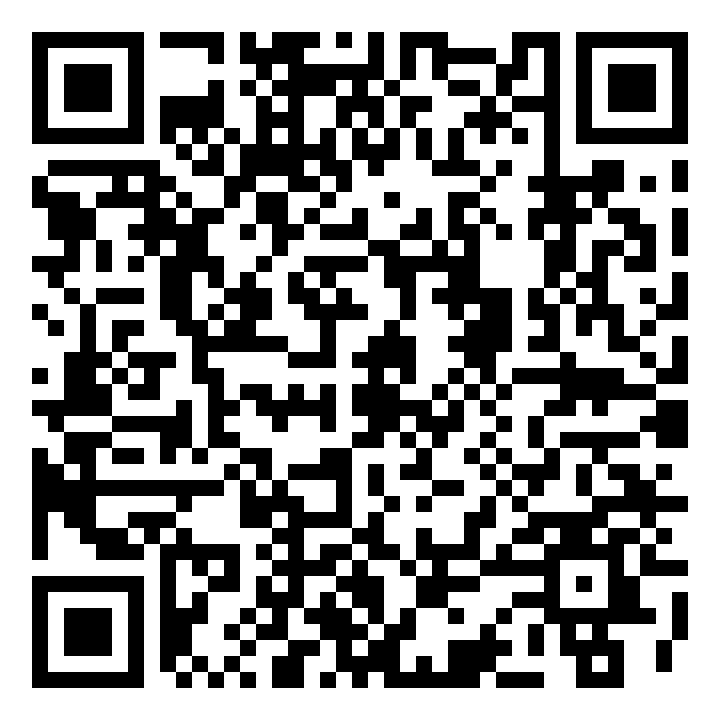 Historische foto van de Vishal op de Vismarkt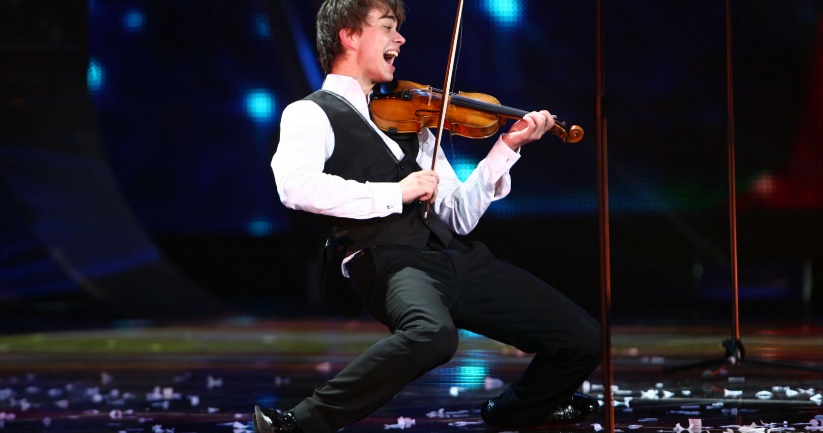 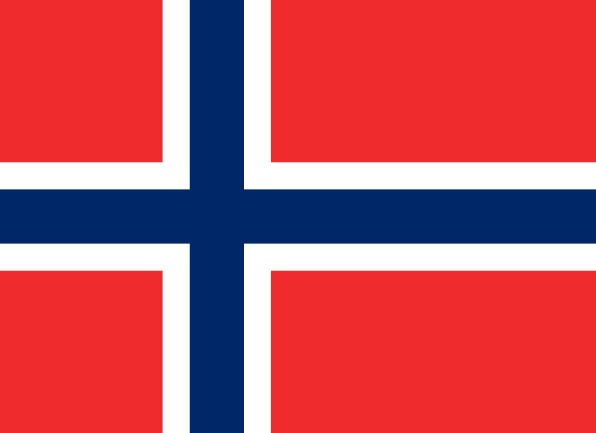 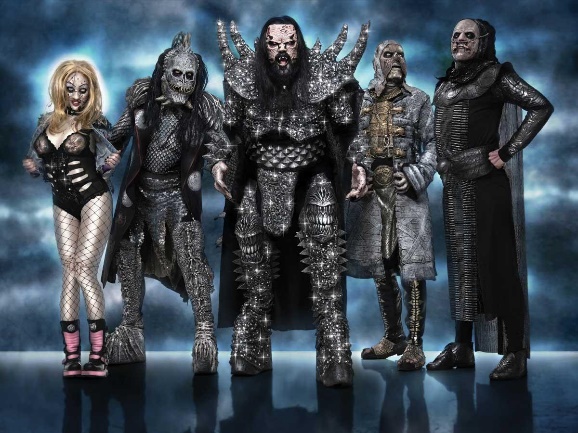 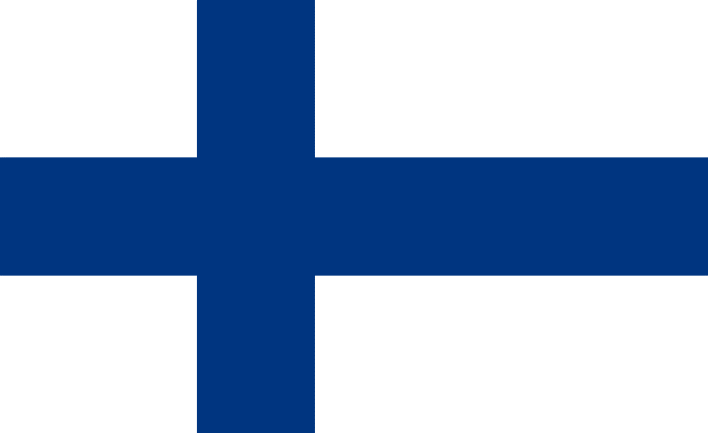 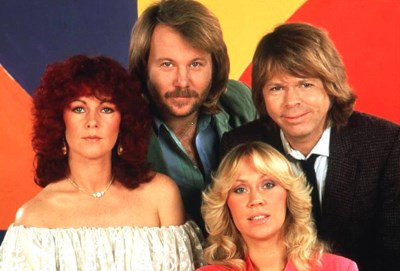 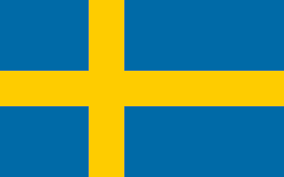 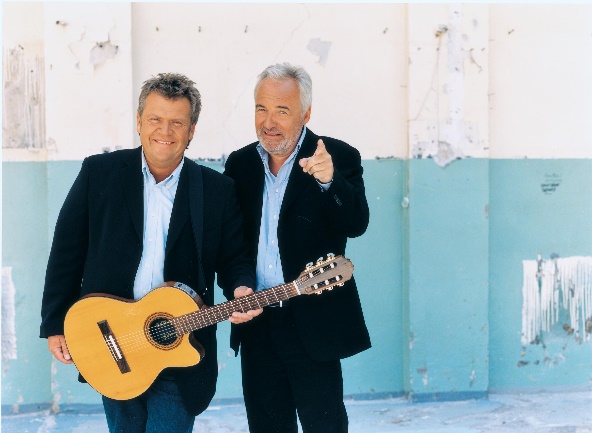 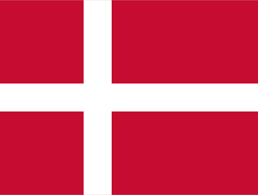 